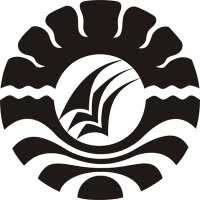 PENGARUH MOTIVASI DAN MINAT BELAJAR TERHADAP HASIL BELAJAR MATEMATIKA PADA SISWA KELAS V SD NEGERI KOMPLEKS IKIP MAKASSARSKRIPSIDiajukan untuk Memenuhi Sebagian Persyaratan Guna Memperoleh Gelar                                                       Sarjana Pendidikan pada Program Studi Pendidikan Guru Sekolah Dasar Strata Satu Fakultas Ilmu Pendidikan                                                                                        Universitas Negeri MakassarOleh:HARDIANINIM. 104 704 133PROGRAM STUDI PENDIDIKAN GURU SEKOLAH DASARFAKULTAS ILMU PENDIDIKAN UNIVERSITAS  NEGERI  MAKASSAR2014